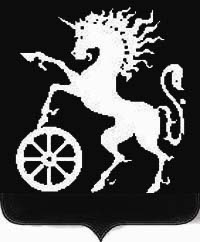 РОССИЙСКАЯ ФЕДЕРАЦИЯКРАСНОЯРСКИЙ КРАЙБОГОТОЛЬСКИЙ ГОРОДСКОЙ  СОВЕТ ДЕПУТАТОВШЕСТОГО СОЗЫВАР Е Ш Е Н И Е09.04.2024                                           г. Боготол                                       № 14-264 О внесении изменений в решение Боготольского городского Совета депутатов «Об утверждении Порядка принятия решенияо применении к депутату, выборному должностному лицуместного самоуправления мер ответственности, предусмотренныхчастью 7.3-1 статьи 40 Федерального закона от 06.10.2003 № 131-ФЗ«Об общих принципах организации местного самоуправления вРоссийской Федерации»В соответствии с частью 7.3-1 статьи 40 Федерального закона от 06.10.2003 № 131-ФЗ «Об общих принципах организации местного самоуправления в Российской Федерации», Федеральным законом от 25.12.2008 № 273-ФЗ «О противодействии коррупции», Законом Красноярского края от 19.12.2017 № 4-1264 «О представлении гражданами, претендующими на замещение муниципальных должностей, должности главы (руководителя) местной администрации по контракту, и лицами, замещающими указанные должности, сведений о доходах, расходах, об имуществе и обязательствах имущественного характера и проверке достоверности и полноты таких сведений», руководствуясь статьями 32, 70 Устава городского округа город Боготол Красноярского края, Боготольский городской Совет  депутатов РЕШИЛ:1. Внести в решение Боготольского городского Совета депутатов от 04.06.2020 № 20-279 «Об утверждении Порядка принятия решения о применении к депутату, выборному должностному лицу местного самоуправления мер ответственности, предусмотренных частью 7.3-1 статьи 40 Федерального закона от 06.10.2003 № 131-ФЗ «Об общих принципах организации местного самоуправления в Российской Федерации» (в ред. от 18.11.2021 № 5-82) следующие изменения:1.1. Приложение к решению дополнить частью 2.1. следующего содержания:«2.1. Депутат, член выборного органа местного самоуправления, выборное должностное лицо местного самоуправления, иное лицо, замещающее муниципальную должность, освобождаются от ответственности за несоблюдение ограничений и запретов, требований о предотвращении или об урегулировании конфликта интересов и неисполнение обязанностей, установленных настоящим Федеральным законом и другими федеральными законами в целях противодействия коррупции, в случае, если несоблюдение таких ограничений, запретов и требований, а также неисполнение таких обязанностей признается следствием не зависящих от указанных лиц обстоятельств в порядке, предусмотренном частями 3 - 6 статьи 13 Федерального закона от 25.12.2008 № 273-ФЗ «О противодействии коррупции».2. Контроль за исполнением настоящего решения оставляю за собой.3. Настоящее решение опубликовать в газете «Земля боготольская», разместить на официальном сайте муниципального образования города Боготол bogotolcity.gosuslugi.ru в сети Интернет.4. Решение вступает в силу в день, следующий за днём его официального опубликования.Председатель Боготольского                              Глава города Боготола                                городского Совета депутатов___________ А.М. Рябчёнок                          _________  Е.М. Деменкова